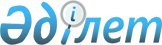 О вопросах перемещения этилового спирта и алкогольной продукции по территории Российской Федерации
					
			Утративший силу
			
			
		
					Решение Комиссии таможенного союза от 18 октября 2011 года № 820. Утратил силу решением Коллегии Евразийской экономической комиссии от 16 октября 2018 года № 159.
      Сноска. Утратил силу решением Коллегии Евразийской экономической комиссии от 16.10.2018 № 159 (вступает в силу по истечении 30 календарных дней с даты его официального опубликования).
      Комиссия Таможенного союза решила:
      1. Просить заинтересованные органы Сторон в 10-дневный срок провести консультации с целью выработки взаимоприемлемого решения по вопросам:
      - ввоза и перемещения по территории Российской Федерации этилового спирта, происходящего из Республики Беларусь и Республики Казахстан;
      - исключения таможенных пошлин при расчете размера фиксированных сумм обеспечения таможенных платежей в отношении алкогольной продукции, перемещаемой во взаимной торговле между Сторонами.
      2. Секретариату Комиссии Таможенного союза доложить об итогах консультаций на очередном заседании Комитета по вопросам регулирования внешней торговли.
					© 2012. РГП на ПХВ «Институт законодательства и правовой информации Республики Казахстан» Министерства юстиции Республики Казахстан
				
Члены Комиссии таможенного союза:
От Республики
От Республики      От Российской
Беларусь
Казахстан          Федерации
С. Румас
У. Шукеев          И. Шувалов